Dr.C.EZHILAZHAGAN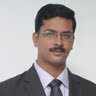 “EZHIRKAYAL ILLAM”, NO.15A/20, AMMAN KOIL STREET, SRINIVASA NAGAR & POST, PEERKANKARANAI, CHENNAI - 600063Mob: +91 94449 18966; Email: ezhisang20@gmail.comCareer Objective To acquire a job to quench my thirst for knowledge, to feel the spirit of team work, to enjoy the oneness and to grow together with the organization.ProfileA Ph.D in  Wireless Communication with a total teaching experience greater than 15 years, publications  of  4 patents, 6 International journals, 13 International  and  National  Conferences, with a Book and 2 Book Chapter. An M.E with specialization in Optical Communication, high-performing, results focused professional with expertise in communication and networking. Possess strong interpersonal and communications skills. Proven strengths include projects, teaching and technical facilitation.Educational QualificationsPh.D. from Anna University Chennai, May 2022 – Wireless CommunicationM.E. First Class from A.C. College of Engineering & Technology, Karaikudi, Anna University, June 2007 – Optical Communication B.E. First Class from M.S.A.J. College of Engineering, Egattur, Anna University, April 2005 – Electronics and Communication EngineeringDiploma First Class with Distinction from Chengalvaraya Naicker Polytechnic College, Vepery, April 2002 – Electronics and Communication EngineeringSSLC  from Corley Higher Secondary School, Tambaram, March 1999.ExperienceLecturer at Bharath University, Selaiyur, Chennai from July 2007 to April 2008.Lecturer at St.Peters Engineering College, Avadi, Chennai from August 2008 to April 2012.Assistant Professor at Jawahar Engineering College, Saligramam, Chennai from June 2013 to June 2020.Assistant Professor (Selection Grade) at Dr.N.G.P. Institute of Technology, Kalapatti, Coimbatore from November 2020 to till date.Additional QualificationsOnline Certification Course – Completed 5 MATLAB CertificationsM.B.A. from Alagappa University, Karaikudi, June 2007 – Project ManagementUHV – I certified TeacherUpSkill Certification – English Skill – from Cambridge Assessment EnglishAdditional ResponsibilitiesNBA Department CoordinatorNAAC Department CoordinatorNIRF Department CoordinatorAutonomous – Institutional level Department CoordinatorResearch and Development – Department CoordinatorAcademic Development Cell – Institutional LevelIETE Society – Institutional CoordinatorIETE Student Forum – Institutional CoordinatorBoard of Members in Autonomous CommitteeSyllabus Framing Committee for Autonomous WorkClass Advisor, TutorProject CoordinatorPublications : JournalsDesign of Power and Area efficient Carry Skip Adder and FIR Filter implementation - El-Cezeri, vol. 10, no. 1, pp. 81-89, Jan. 2023,An Efficient Relay Selection Method based on ANN Channel Estimation Technique for Amplify and Forward Relay in Cooperative Networs – Dynamic Systems and Applications, vol 30(10), 2021, 1622-1639.Estimation of MTOs and Channel Parameters for Multi-Relay Cooperative Network in Wireless Communication – Perspectivas em Ciencia da Informacao, vol 22(4), 2017.Estimating Timing and Frequency Offset along with channel in Multi-Relay Cooperative Networks using Amplify and Forward Network – Middle East Journal of Scientific Research & IDOSI Publications, vol. 23, 2015.Timing and Carrier Synchronization by offset estimation for Cooperative Relay Networks – Indian Journal of Science and Technology, vol.8(s9), 2015.Performance Analysis of Cooperative OFDM Networks under the constraint of Timing and Frequency offsets – International Journal of Advanced Research in Electrical and Electronics Engineering, vol.1(1), 2013.BookOptical Communication and Networking – Acme Learning Pvt. Ltd., New Delhi, 2013.ChapterEnergy and Memory Efficient Routing Protocol (E&MERP) for Wireless Sensor Networks – Springer Publications, 2022Survey on RF Coils for MRI Diagnosis System – CRC Publishers, 2022Conference proceedings  Fair Quality of Voice over WiMAX Coexisting of WiFi  Networks for Video streaming Applications – 10th International Conference on Recent Trends in Computing ICRTC 2022Multiple Timing Offset and Channel Parameters Estimation for Decode and Forward Relay Cooperative Network - IEEE Technically Sponsored 2022 6th International Conference on Devices, Circuits and Systems (ICDCS) 2022Energy and Memory Efficient Routing Protocol (E&MERP) for Wireless Sensor Networks - Springer Sixth International Conference on Information and Communication Technology for Competitive Strategies- ICTCS-2021.Back Propagation Neural Network based Power estimation method for CMOS VLSI circuits - AIP Conference Proceedings, 2022.Marine Boundary Alert and Safety System for Fishermen - International Conference on Recent Innovations in Science, Engineering & Technology – ICRISET-2021Automatic Product Detection and Smart Billing for Shopping using Li-Fi - IEEE International Conference on Recent Trends in Electronics, Information & Communication Technology 2016Automatic Product Detection and Smart Billing for Shopping using Li-Fi - National conference on Information. Networking and Communication Technologies 2016.Estimating Timing and Frequency Offset along with Channel in Multi-Relay Cooperative Networks using Amplify and Forward Network - International Conference on Sensing, Signal Processing and Security 2015.Performance Analysis of Cooperative OFDM Networks Under the Constraint of Timing and Frequency Offsets - International Conference on Emerging Trends in Engineering & Technology 2014.Secured Wireless Monitoring System for Industrial Automation and Control - International Conference on Recent Trends in Engineering, Management & Computer Application 2012.Ad-hoc Routing Protocols: Performance Analysis – A Comparative Study - National conference on Advanced Electrical and Electronics 2011.Comparitive Study of ECG Signals using Soft Computing Techniques - Emerging Communication Techniques 2008A Comparitive Study of Classification of Accuracy of ECG Signals using Soft Computing Techniques - National conference on Advanced Communication Techniques 2007.PatentSystem and Method for selecting Access Point among available Access Points for Handoff operation – Journal 39/2019 Dated 27-09-2019Design of BLE based child tracking bag using IoT – Journal 43/2019 Dated 25-10-2019System and Method for Channel Estimation and Relay Selection – Journal 19/2021 Dated 07-05-2021 – FER CompletedAnti-Helmet Theft Protection and Implementation using Multi-Bio Recognize System – Journal 45/2021 Dated 05-11-2021 – FER FiledProgrammes Organized E&ICT Sponsored by NIT, Warangal Online FDP – FPGA based Signal Processing using Deep Learning – February 2022.Student Seminar – Disruptive Technologies of Artificial Intelligence – January 2023Faculty Awareness Program – WOLFRAM MATHEMETICA – January 20235 days FDP - Recent Advancement in Electronics and Communication – June 2021Student Seminar - Challenges and Implementation of Industry 4.0 – August 2021Student Webinar - An Art of Cracking Technical Interviews – September 2021Faculty Webinar - Trends in VLSI Design – March 2022Student Webinar - Computer Vision and Digital Image Understanding – March 2022Faculty Seminar - Designing/Debugging Microcontroller Systems – April 2022School Outreach Program – Study Engineering – April 2022Industry Seminar - Product Design and Manufacturing – Engineers Perspective – August 2022Value Added Course - Product Design and Manufacturing – Engineers Perspective – September 202Industry Visit - Product Design and Manufacturing – Engineers Perspective – October 2022Programmes Attended FDP & STTP – Attended 24 Various Programmes related to Electronics and Communication EngineeringWorkshop & Training – Attended 23 different Workshops and Training related to Tools, Software etc.Seminar & Webinar – Attended 40 plus seminars related to upgradation in Engineering. Guest Lectures / Value Added Course / Industry Interaction Guest Lecture – ‘Intellectual Property – Know Your Rights – An Overview’ – A.C. College of Engineering Technology, Karaikudi.Value Added Course Lecture – Simulink for Mechanical Engineers – Dr.N.G.P. Institute of Technology, CoimbatoreS P Industries, Coimbatore – Automation, Installing and Service – Industry Interaction ProgramMembers in Editorial Board / ReviewerReviewer – Journal of Computers, Materials & Continua (SCI & Scopus Indexed, Annexure Journal)Reviewer – Journal of Soft Computing (SCI & Scopus Indexed)Reviewer – Journal of  Intelligent Automation & Soft Computing SCI & Scopus Indexed, Annexure Journal)Reviewer – Journal of Computer Systems Science & Engineering SCI & Scopus Indexed, Annexure Journal)Reviewer – Wireless Personal Communication (SCI & Scopus Indexed)Reviewer/Editorial Board - Various Scopus Indexed Conferences Awards / AchievementsGuest of Honour – Teachers Day Award – 2022 at Mohammed Sathak A.J. College of Engineering, Chennai.NPTEL CertificationsIntroduction to Industry 4.0 and Industrial Internet of Things – 12 Weeks – Elite – 2020Patent Drafting for Beginners – 4 Weeks – Elite – 2021Intellectual Property – 12 Weeks – Elite + Silver – 2021Principles of Modern CDMA/MIMO/OFDM Wireless Communication – 8 Weeks – Elite + Silver – 2021Deep Learning – 12 Weeks – Elite – 2022Fundamentals of Artificial Intelligence – 12 Weeks – Elite – 2022Membership in Professional Society Indian Society for Technical Education (ISTE) – Life Member – LM110025International Association of Engineers (IAENG) – Life Member – 160490Institution of Electronics and Telecommunication Engineers (IETE) - Life Member - M-502736Institute of Research Engineers and Doctors (IRED) -  Senior Member - SNM20220118594 till 2025-01-05International Institute of Organized Research (I2OR) - Fellow Member - I2OR2021/FI2OR-767Institute for Engineers Research and Publication (IFERP) – Life Member - PM89670123Personal ParticularsFather’s Name			     	:     Chenguttuvan SMother’s Name			:     Poongothai C  	Date of birth				:     12 October 1984Nationality				:     Indian  Religion				:     Hindu Total years of Experience		:     15 Years Date: 15.02.2023Place: Chennai								      Dr.C.EZHILAZHAGAN									